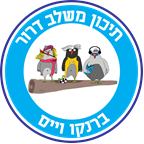 תוכנית הערכה שליש ראשון:  מעגל השנה כיתות ז'הנושא הנלמד: בית מדרש שכבת ז' – מעגל השנה והנושאים הם: אלול – אלול וחגי תשרי, חשוון – גשמים, כסליו – חנוכה.מטרות:הכרות עם מעגל  השנה היהודיפתיחת חשיבה סביב נושאים הקשורים למעגל השה תוך התבוננות במקורות מגוונים, החל מהתנ"ך, ספרות חז"ל ועד הספרות המודרנית ויצירות עכשוויות.מה נדרש ממני (התנהלות שוטפת בשיעור):הגעה בזמן ונוכחות בשיעורציוד על השולחן – מחברת מעגל השנה ובה התשובות למשימות שחולקו בשיעורבקלסר התלקיט- שמרדף עם מדבקה בנושא מעגל השנה ובו נשמרים כל הדפים שחולקו לתלקיט.השתתפות פעילה בשיעור – ביצוע מטלות, עבודה בצוות, שיח מכבד והקשבה.מה תכלול ההערכה:ביצוע הנדרש לעיל.בדיקת מחברות ביום שני ה 28/10.עבודה מסוג רפלקציה על נושא אחד לפי בחירת התלמיד מתוך הנושאים שנלמדו באלול יש לחפש תמונה ברשת או לצייר ציור או לכתוב סיכום קצר על הנושא שבחר התלמיד ולהסביר למה התחבר אליו דווקא. סכ"ה עמוד אחד. התלמידים יקבלו את המשימה ביום חמישי ה  24/10 יתחילו אותה בכיתה ויהיה עליהם להגיש אותה ביום שני ה 28/10.בחשוון – מטלת יצירת ריקוד גשם של כל הכיתה ומקל גשם בו ישתמשו תוך כדי הריקוד. בנוסף חיבור תפילה מודרנית לבקשת גשמים בהקשר סביבתי . התלמידים יקבלו את המשימה ביום שני ה 11/11 ויציגו את הריקוד בתאריך 14/11 . מטלת הכתיבה של התפילה המודרנית תוגש ביום שני ה 18/11.בכסלו – בניית פעילות משחק לימודי על חנוכה בצוותים והעברה של הפעילות בבית הספר היסודי ובגנים בתיאום איתם. חלק מהמשימה תהיה גם ליצור מחוון לכל קבוצה – שהם יגדירו ביחד עם המורה על מה תינתן להם ההערכה ( עבודת צוות, יצירתיות, שהילדים יהנו מהמשחק, שהילדים ילמדו על חנוכה מהמשחק, כתיבת רפלקציה לאחר הפעילות וכו'). התלמידים יקבלו את משימת יצירת הפעילות ביום שני ה 2/12 ועליהם יהיה לסיים אותה ולהגיש לבדיקה ביום שני ה 9/12 ולהעביר אותה בגנים ובבית הספר היסודי הסמוך לדרור בשבוע שלפני חנוכה שמתחיל ב 15/12.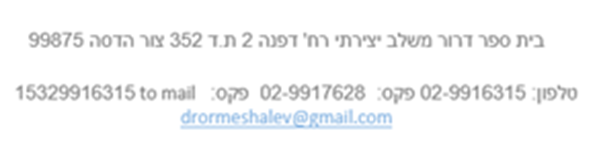 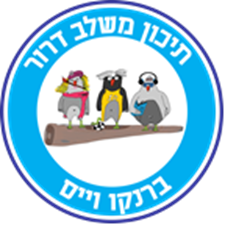 ההערכה תינתן על סמך:1.	השתתפות פעילה בשיעורים, הגעה בזמן, מחברת מסודרת ומלאה.2.	הגשת עבודות בזמן. 3.	תשובות מנומקות המראות על חשיבה ולמידה משמעותית.4.	עבודות יצירתיות ומקוריות. אין להעתיק בשום פנים ואופן.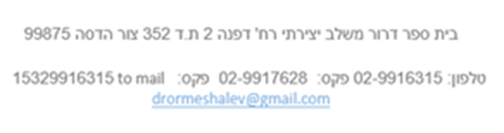 